Saint Mary’s College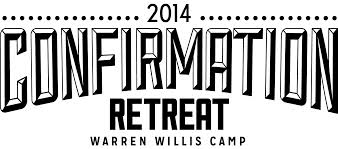 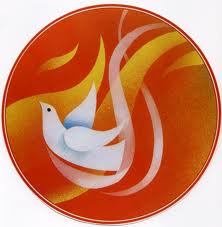 Confirmation Retreat Program
24th October, 2014

Welcome to your Confirmation Retreat, during this time together we hope you will participate fully in all of the activities and be open to everyone who is here. 
Remember that at all times you must obey the following rules:
1. Follow the instructions given by all adults here today.
2. Give everyone the chance to participate and appreciate their contributions.
3. Observe signals that mean stop and listen.
4. Be silent during reflection and journaling times.
5. Use courtesy and respect at all times.


8:00am - Gather together at the Holy Place.8:10am - Prayer with Father and briefing for the day.8:15am - Pilgrimage to Church.9:00am - Gathering activity – The Journey of Life9:30am - Morning tea at St John of God heritage building.9:50am - Workshop starts, including activities on the story of Pentecost, candle making, and the gifts and fruits of the Holy Spirit.11:15am – Journal entry and creation of Prayer12:15pm - Reconciliation.12:45pm - Lunch.1:15pm - Confirmation rehearsal. 1:45pm – Gifts of the Holy Spirit Activity2:00pm - Return back to school.Gathering Activity – The Journey of LifeIn this activity we ask you to form two teams. The aim of the game is to get all of the members of your team to the other side. The pathway is only known by your leaders. You will need to listen to their instructions and try to help each other across.ReflectionHow is crossing the stream like life?
It’s about finding the right way to go …
Sometimes it’s easy…
Sometimes you might take a wrong step
but you can always begin again.
Once you find the way, you have the knowledge and wisdom
and you can use what you have learned
to help and lead others.
Working together makes getting through easier.
The Holy Spirit will help and guide you through life,
give you the courage to begin again
and help you to discover new knowledge and understanding
as you go through life.
Your team is like the Church,
there to help you through and guide you.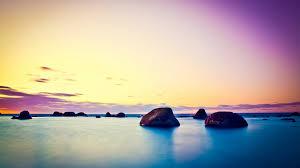 The story of Pentecost
After viewing the power point on the Holy Spirit of Pentecost complete these questions.

What book of the Bible is today’s verse?________________________________________________________________________________________________________________________________________________________________________________________________What was the Holy Spirit like? Blowing of a violent…________________________________________________________________________________________________________________________________________________________________________________________________Where did the Holy Spirit come from?________________________________________________________________________________________________________________________________________________________________________________________________How do we know if the Holy Spirit is in us?________________________________________________________________________________________________________________________________________________________________________________________________How can you share what you learned today?________________________________________________________________________________________________________________________________________________________________________________________________Why is the learning about the Pentecost a special part of the Sacrament of Confirmation? 
________________________________________________________________________________________________________________________________________________________________________________________________Gifts of the Holy Spirit
The Spirit of Wisdom helps us to sense what is true and right, and discover answers to personal questions and difficulties.What are the questions I have about life? How can Jesus help me?
________________________________________________________________________________________________________________________________________________________________________________________________________________________________________________________________________________________________________________________________The Spirit of Understanding is the ability to understand what God has revealed through Jesus about living a Christian life.What does God want of me? How does God want me to live my life?________________________________________________________________________________________________________________________________________________________________________________________________________________________________________________________________________________________________________________________________The Spirit of Knowledge is the ability to know Jesus’ teachings and to put them into practice when making choices in life.What do I know about Jesus and his teachings?_______________________________________________________________________________________________________________________________________________________________________________________________________________________________________________________________________________________________________________________________The Spirit of Right Judgement is the ability to make decisions that are consistent with the teachings of Jesus.When have I chosen to do something because I knew it was what Jesus teaches is right?________________________________________________________________________________________________________________________________________________________________________________________________________________________________________________________________________________________________________________________________The Spirit of Courage is the ability to resist temptations and pressures from others and follow the teachings of Jesus.What has been a difficult teaching of Jesus to follow?________________________________________________________________________________________________________________________________________________________________________________________________________________________________________________________________________________________________________________________________The Spirit of Reverence is the desire to do God’s will as Jesus did by showing respect and honour to God.How do I show respect to God?________________________________________________________________________________________________________________________________________________________________________________________________________________________________________________________________________________________________________________________________The Spirit of Wonder and Awe is the ability to sense God’s presence within creation and oneself.What do I wonder about? What is my favourite thing in creation? Where do I feel/sense God?________________________________________________________________________________________________________________________________________________________________________________________________________________________________________________________________________________________________________________________________ Fruits of the SpiritBut the Spirit produces love, joy, peace, patience, kindness, goodness, faithfulness, humility and self-control. Galatians 5:22-23What fruits of the Spirit and qualities would you like to develop in your life…________________________________________________________________________________________________________________________________________________________________________________________________What would you like people to say about you?________________________________________________________________________________________________________________________________________________________________________________________________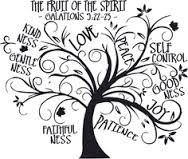 When admiring good qualities in others, we are experiencing God calling us from within to develop these qualities or ideals ourselves. This call grows stronger within us as we try to develop these qualities ourselves, and regret times when weBeing the DifferenceYou are like light for the whole world.A city built on a hill cannot be hid.No one lights a lamp and puts it under a bowl;instead it is put on the lampstand,where it gives light for everyone in the house.In the same way your light must shine before people, so that they will see the good things you doand praise your Father in heaven.

Jesus said,
‘You are like a light for the whole world.What does he mean? How can you be a light for the world?________________________________________________________________________________________________________________________________________________________________________________________________What type of person would you like to be in the future?________________________________________________________________________________________________________________________________________________________________________________________________How would you like the world to be?________________________________________________________________________________________________________________________________________________________________________________________________What will you do to help the world be the place you want it to be?________________________________________________________________
_______________________________________________________________________________________________________________________________CandleDesign your candle so that it reflects your personal expression of faith and the Holy Spirit. 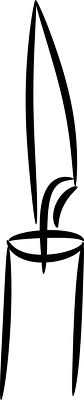 Once you have come up with your design of your candle please	use the selection of craft to decorate your candle You may	include your name and the date of your Confirmation on the	candle by using the labels provided.Journal Entry
Spend some time reflecting on the people who help and guide you in life.
Write down the names of these people.
________________________________________________________________
________________________________________________________________________________________________________________________________________________________________________________________________________________________________________________________________________________________________________________________________

Who do you most look up to and admire…
What about that person that you really respect and like?
What qualities do they have?________________________________________________________________
________________________________________________________________________________________________________________________________________________________________________________________________________________________________________________________________
What have you taken from today’s journey? How has it helped you to feel ready to receive the Sacrament of Confirmation?  How do you feel about accepting responsibility for your own faith and destiny?________________________________________________________________
________________________________________________________________________________________________________________________________________________________________________________________________________________________________________________________________________________________________________________________________
________________________________________________________________________________________________________________________________________________________________________________________________________________________________________________________________Prayer________________________________________________________________
________________________________________________________________________________________________________________________________________________________________________________________________
________________________________________________________________________________________________________________________________________________________________________________________________
________________________________________________________________________________________________________________________________________________________________________________________________
________________________________________________________________________________________________________________________________________________________________________________________________
________________________________________________________________________________________________________________________________________________________________________________________________
________________________________________________________________________________________________________________________________________________________________________________________________
________________________________________________________________________________________________________________________________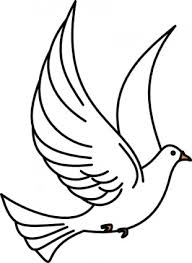 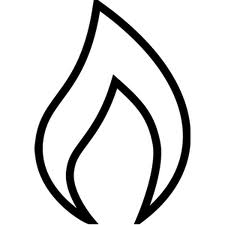 Once you have come up with your prayer, take this time to decorate your dove using the crayons and textas provided and write your prayer on the flame.